TKO JE MAJKA...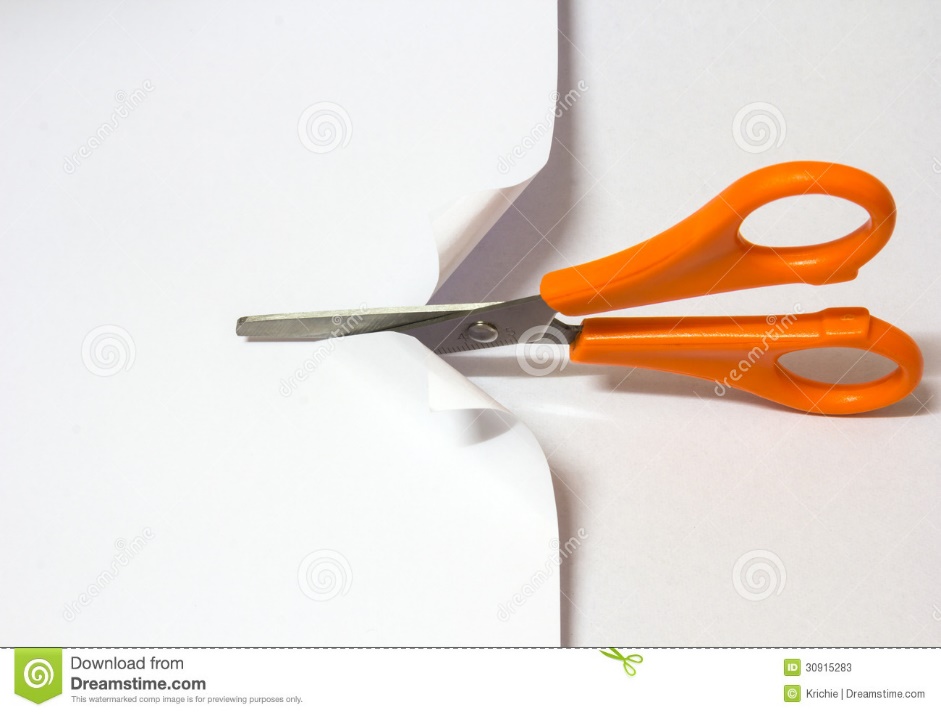 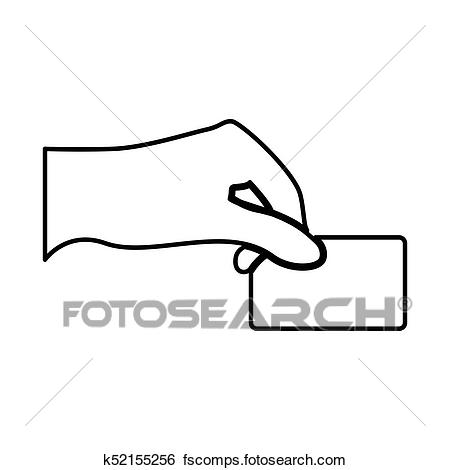                            IZREŽI SLIKE ČLANOVA OBITELJI U PRILOGU,      PA NA UPIT: „GDJE JE MAJKA?“ DODAJ NJEZINU SLIKU.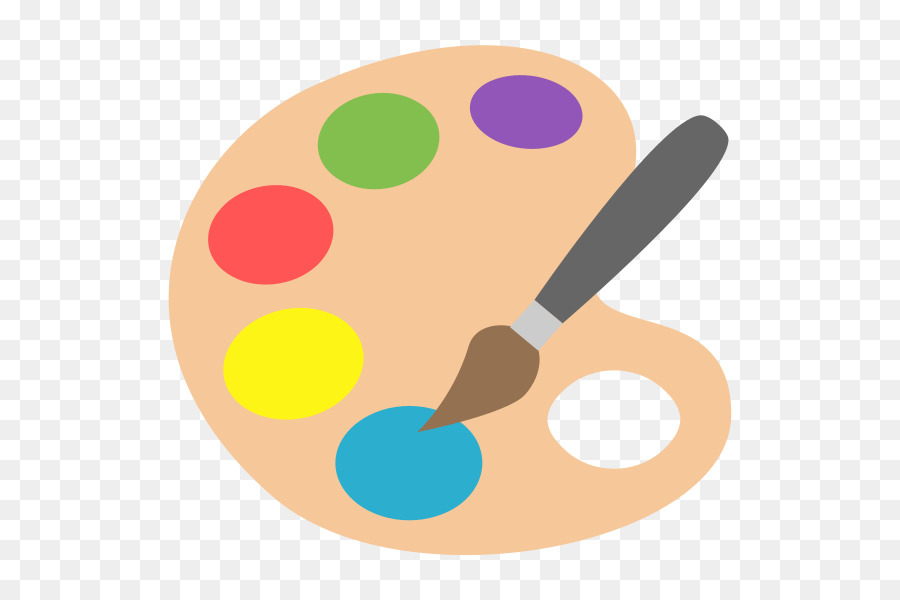 ZATIM OBOJI SLIKU MAJKE BOJAMA PO ŽELJI.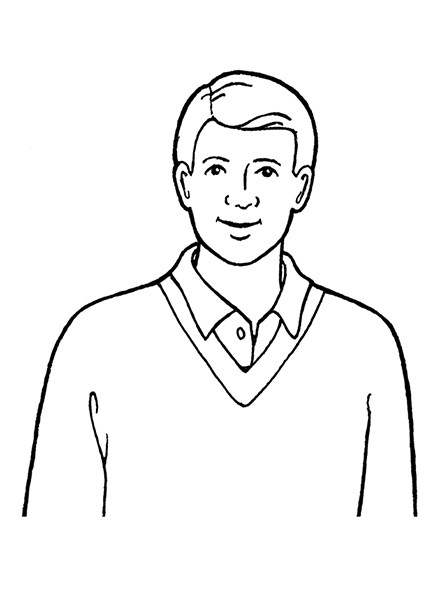 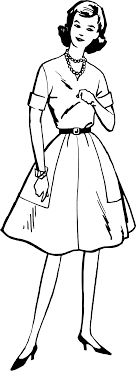                                                        TATA                                                                                            MAMA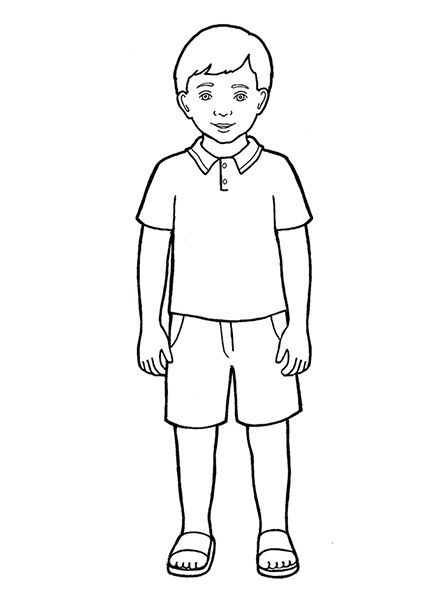 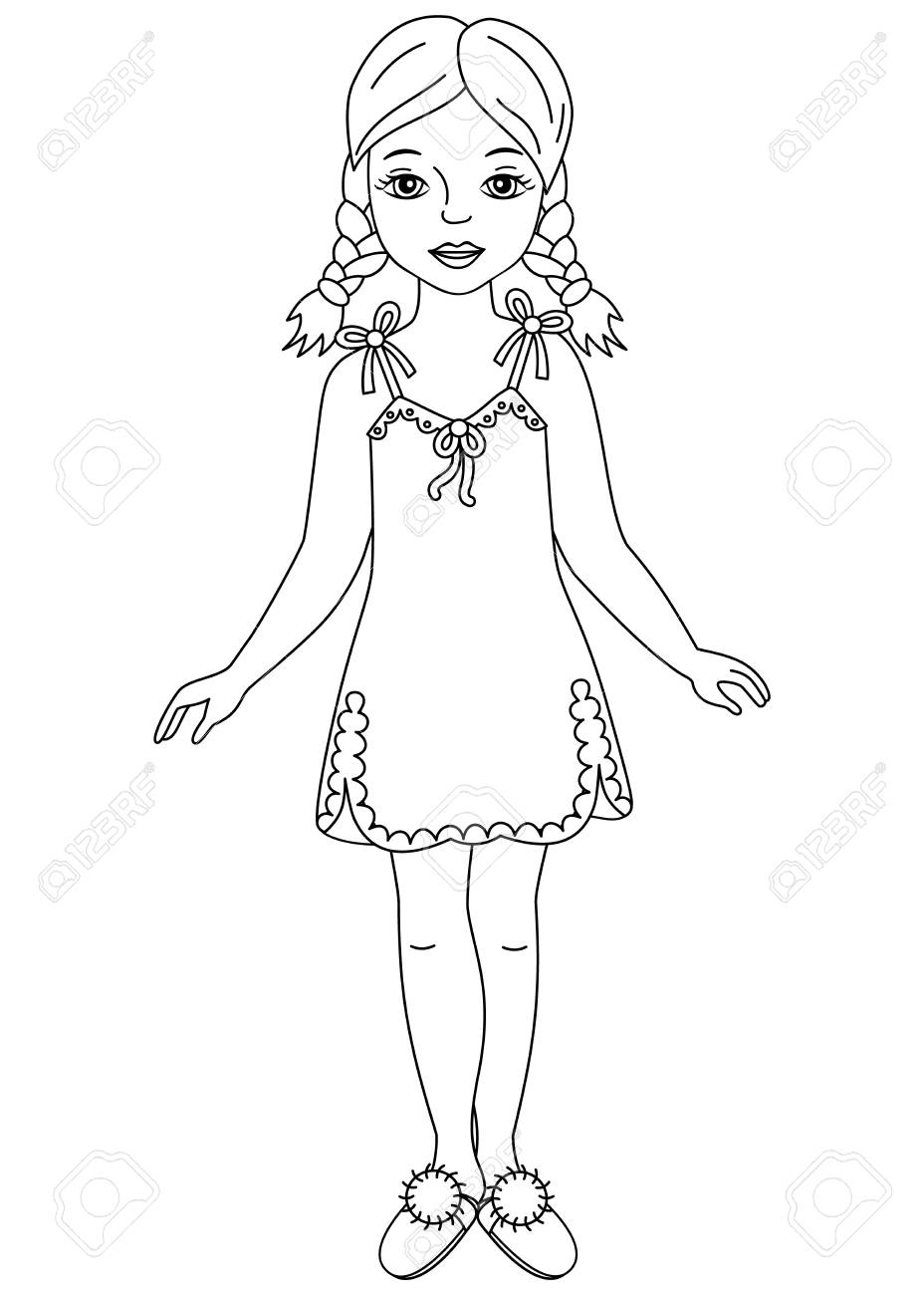                                                                    SIN                                                                    KĆERKA